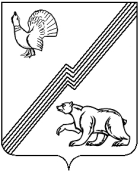 АДМИНИСТРАЦИЯ ГОРОДА ЮГОРСКАХанты-Мансийского автономного округа - ЮгрыПОСТАНОВЛЕНИЕО внесении изменений в постановление администрации города Югорска от 16.02.2010 № 210 «Об утверждении Положения и состава Муниципальной комиссии по делам несовершеннолетних и защите их прав при администрации города Югорска»В соответствии со статьей 11 Федерального закона от 24.06.1999                       № 120-ФЗ «Об основах системы профилактики безнадзорности и правонарушений несовершеннолетних», Примерным положением                        о комиссиях по делам несовершеннолетних и защите их прав,                              утвержденным постановлением Правительства Российской Федерации                           от 06.11.2013 № 995, Законом Ханты-Мансийского автономного                         округа - Югры от 12.10.2005 № 74-оз «О комиссиях по делам несовершеннолетних и защите их прав в Ханты-Мансийском автономном округе - Югре и наделении органов местного самоуправления отдельными государственными полномочиями по созданию и осуществлению деятельности комиссий по делам несовершеннолетних и защите их прав»:1. Внести в постановление администрации города Югорска                                  от 16.02.2010 № 210 «Об утверждении Положения и состава Муниципальной комиссии по делам несовершеннолетних и защите их прав при администрации города Югорска» (с изменениями от 25.03.2010 № 448,                            от 19.08.2011 № 1771, от 26.10.2011 № 2332, от 17.05.2012 № 1173,                             от 07.12.2012 № 3250, от 10.07.2013 № 1783, от 02.12.2013 № 3838,                               от 28.01.2014 № 206, от 06.08.2014 № 3998, от 19.08.2015 № 2842,                               от 28.07.2017 № 1855, от 22.11.2018 № 3224, от 25.01.2019 № 180,                                 от 13.04.2020 № 557, от 30.07.2020 № 1023, от 11.05.2023 № 618-п) следующие изменения:1.1. В разделе 4 приложения 1:1.1.1. В пункте 4.1:1.1.1.1. Подпункт 14 изложить в следующей редакции:«14) координирует проведение органами и учреждениями системы профилактики безнадзорности и правонарушений несовершеннолетних                     в пределах своей компетенции индивидуальной профилактической работы                в соответствии со статьей 5 Федерального закона «Об основах системы профилактики безнадзорности и правонарушений несовершеннолетних»                     в отношении семей, в которых несовершеннолетние проживают с лицами, имеющими судимость за совершение особо тяжких преступлений против жизни, здоровья, половой свободы личности либо за совершение преступлений против половой неприкосновенности несовершеннолетних;».1.1.1.2. Дополнить подпунктом 15 следующего содержания:«15) осуществление иных полномочий, предусмотренных законодательством Российской Федерации и Ханты-Мансийского автономного округа - Югры.».1.1.2. Пункт 4.3 дополнить подпунктом 34 следующего содержания:«34) координирует проведение органами и учреждениями системы профилактики безнадзорности и правонарушений несовершеннолетних                      в пределах своей компетенции индивидуальной профилактической работы                       в соответствии со статьей 5 Федерального закона «Об основах системы профилактики безнадзорности и правонарушений несовершеннолетних»                       в отношении семей, в которых несовершеннолетние проживают с лицами, имеющими судимость за совершение особо тяжких преступлений против жизни, здоровья, половой свободы личности либо за совершение преступлений против половой неприкосновенности несовершеннолетних.».1.2. Пункт 5.14 раздела 5 приложения 1 дополнить подпунктами 5.14.1, 5.14.2 следующего содержания:«5.14.1. В период временного отсутствия председателя и заместителя председателя Комиссии полномочия по проведению заседания Комиссии осуществляет лицо, присутствующее на заседании Комиссии и входящее                      в ее персональный состав, избираемое простым большинством голосов присутствующих на заседании Комиссии.5.14.2. В случае временного отсутствия на заседании ответственного секретаря Комиссии его полномочия на время заседания Комиссии осуществляет лицо, присутствующее на заседании Комиссии и входящее                       в ее персональный состав, избираемое простым большинством голосов присутствующих на заседании Комиссии.».2. Опубликовать постановление в официальном печатном издании города Югорска и разместить на официальном сайте органов местного самоуправления города Югорска.3. Настоящее постановление вступает в силу после его официального опубликования.4. Контроль за выполнением постановления возложить на заместителя главы города Югорска Носкову Л.И.от 15.11.2023№ 1601-пИсполняющий обязанности главы города ЮгорскаЛ.И. Носкова